招 标 文 件招标文件编号：FEB20230317-001项目名称： 备份系统建设项目     招标单位：江西远东电池有限公司编制日期：2023年3月17日第一部分 投标邀请江西远东电池有限公司就备份系统建设项目进行邀请招标，现诚挚邀请行业有资质的供应商参与本项目的投标，并请按本招标文件的规定要求准备投标文件。1、项目名称：备份系统建设项目2、招标内容：（详见项目需求）3、递交投标文件截止时间：2023年3月27日17：00前4、开标时间：2023年3月28日 5、开标地点：江西远东电池有限公司6、投标商务联系人：熊思明188795502997、现场需求详情联系：韩毅波18879558277江西远东电池有限公司2023年3月17日第二部分 投标人须知一、说明1、本招标文件有关条款由招标人负责解释2、招标人2.1 招标人及联系方式见投标邀请3、合格的投标人3.1 投标人应满足以下要求：1）投标方必须是有能力根据本项目需求完成项目供货、协调原厂资源提供安装与实施、独立承担民事等法律责任的法人或其他经济组织，注册资金在500万(含)以上，注册时间要求 5 年以上。2）必须具有 2 个或以上同等规模、类型的项目成功案例。3）具备 Veritas 原厂认证工程师 2 名或以上。4）具备 Veritas 代理资质，提供有效证书。5）具备精通nbu、熟悉Linux、Windows、Hyper-V、0racle、MSSQL、Mysql、容器等本项目相关备份目标所涉及技术领域且有项目经验的工程师等 其它技术资源。3.2 投标人必须遵守《中华人民共和国招标投标法》的有关规定和其他相关的法律、法规、规章、条例及招标文件中的规定。二、投标文件1、投标的语言1.1投标人提交的投标文件以及投标人与招标人就有关投标的所有来往函电均应使用中文书写。2、投标文件构成2.1 投标人编写的投标文件应包括下列内容：1）投标文件包括：a 法定代表人身份证明或附有法定代表人身份证明的授权委托书（格式见本招标文件第四部分）；b 资格证明材料（复印件加盖公章）：营业执照副本、组织机构代码、税务登记证副本；c 廉政协议。2）招标文件要求的其他资料；3、投标书投标人应根据招标文件要求，认真准备投标文件，包括但不限于盖章的报价单、电子版提报方案（必要时）及文件中要求的相关文件，投标人提交的证明文件应是真实、合法、有效的。4、投标报价和货币4.1投标报价应包含招标文件所有明示、暗示的一切风险。4.2投标人应在报价单上标明保险总价。4.3投标人所报的投标价在合同执行过程中是固定不变的，不得以任何理由予以变更。5、投标文件的式样和签署5.1投标人应准备一份投标文件正本和一份投标文件副本。5.2投标文件需打印，并由法定代表人或授权代表在投标文件上签字，并加盖投标单位公章，投标文件的副本可采用正本的复印件。5.3投标文件中任何行间插字、涂改和增删之处应由投标单位加盖公章。三、投标文件的递交1、投标文件的密封和标记1.1投标文件应密封在不透明的封装中。1.2密封封装表面应注明项目名称、招标编号、投标人名称并加盖公章。2、投标截止期2.1招标人收到投标文件的时间应不迟于规定的投标截止时间。3、标书递交方式3.1在投标截止时间前以快递或当面送达的方式交到以下地址。邮寄地址：江西省宜春市经济开发区经发大道39号采购部收 件 人：熊思明联系方式：18879550299注：开标确定中标单位后，以书面形式通知。四、开标与评标1、符合性确认1.1招标单位应于开标时首先对投标人的投标资格及投标文件进行符合性确认。1.2开启标书前，存在下列情况之一的投标人将被取消投标资格并退回投标文件：1）投标文件未能于投标截止时间之前递交至指定地点；2）投标文件未密封。2、开标程序本着保护投标人的商业机密不外泄的原则，开标采用内部议标方式（投标人不参与现场开标，但开标期间需保持手机畅通）。招标单位承诺对投标人的一切相关资料及信息进行保密，不向任何人员泄露（法律、法规另有规定的情形除外）。2.1开标会议由招标人主持： 1)主持人宣布开标会议注意事项；2)主持人宣布参加开标会议人员组成情况；3)主持人宣布各投标人《投标文件》送达情况；4)招标人代表或工作人员对各投标人《投标文件》的密封情况进行检查，宣布检查结果；5)确定验标人、唱标人、监标人、记录员名单；6)招标人逐项公布符合要求的各投标人的投标总报价等；7)按公司内部评标办法确定中标候选人排名顺序。 3、评标一般规定3.1评标委员会由招标人按相关规定组建。3.2评标委员会须按所述评标办法，公平、公正、择优确定中标候选人。3.3在评标过程中，出现各类带有争议性或不明确性问题均由评标委员会共同研究确定。若各评委意见不一致时，须经评标委员会全体人员独立表决并按少数服从多数的原则，形成最终书面决议。书面决议须经评标委员会全体人员签名确认并对所有评委具有约束力。3.4参加评标会议的人员应对评标全过程的一切相关资料及信息进行保密，不得向任何人员泄露（法律、法规另有规定的情形除外）。3.5开标后，投标文件概不退还。4、评标办法（综合评标价法）   本次评标采用价格、技术能力及服务综合评标价法，即通过评审且经评审的投标价最优的投标人为第一中标候选人的评标办法。第三部分 项目需求一、项目背景远东股份本部各信息系统（如EBS、MES、OA、e-HR等）皆通过Veritas NetBackup备份一体机进行数据备份，各下属子公司要求采用同等技术架构。江西远东电池为远东股份下属子公司之一，目前本地数据中心已承载MES、售后服务等核心系统运行，数据的备份主要采用计划任务方式运行脚本进行，存在的问题如下：备份任务缺乏统一管理：备份脚本的执行分布于多台服务器内，无法统一管理备份状态，失败的备份任务亦很难第一时间发现，存在漏备风险；备份数据缺乏容灾手段：备份数据分布于各台服务器内，位置分散且无异机存储的情况下容易与相应生产数据一同丢而失去备份意义；数据上传总部成功率低：脚本方式备份后的数据文件压缩率低、占用空间大，在上传总部的过程中无有效断点续传保障机制，成功率低。随着年度规划内的WMS系统亦将于2023年度部属上线，为整体保护核心数据安全、减少备份数据丢失风险，亟需上线自动化备份系统，现针对江西远东电池备份系统建设立项、招标采购及实施。二、项目目标本项目主要目标为：建设自动化备份系统（备份容量≥14TB），满足远东电池江西3-5年本地数据保护需求；建立备份数据容灾机制，重点数据定期、自动上传远东股份总部，保障备份数据多副本的同时满足集团管理要求。三、项目需求3.1、备份目标梳理经详细梳理，江西远东电池需纳入自动备份的信息系统清单如下表3-1所示（清单及备份策略等以项目实施期间讨论后最终实际确定为准）：表3-13.2、备份系统建设基于对MES系统数据、售后服务系统等业务系统数据以及域控、虚拟化管理平台等IT基础设施类系统的各类数据备份需求，同时结合总部统一备份技术架构要求，本次规划使用Veritas NetBackup备份一体机备份江西远东电池核心数据并通过IPSecVPN链路定期同步至总部备份设备。整体架构如下图3-1所示：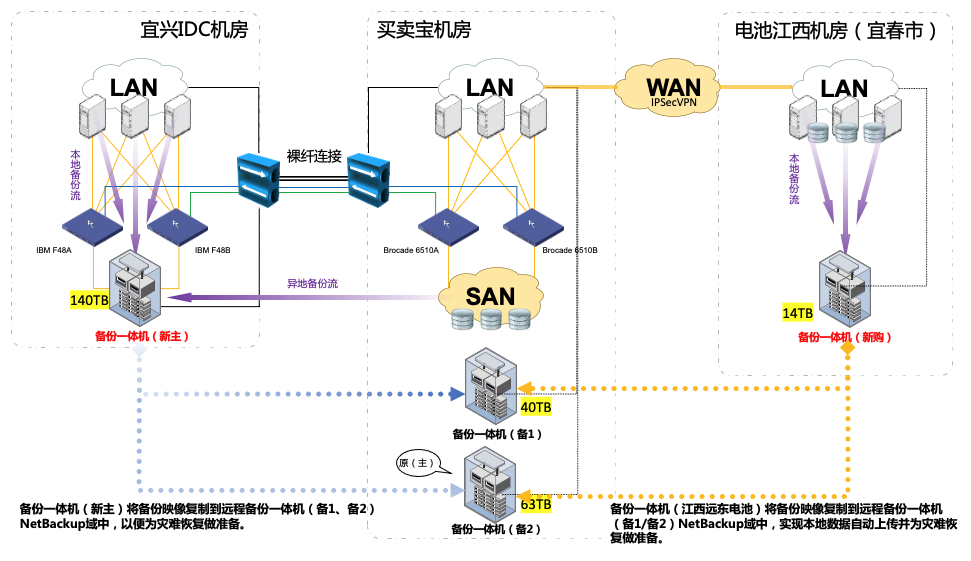 图3-1同时，结合对江西远东电池未来本地信息化系统规模及数据量的评估，拟新购备份一体机设备配置具体如下表3-2所示：表3-23.3、服务要求基于江西远东电池备份系统建设方案，项目服务及实施要求如下：新购上述配置的NBU5150备份一体机部署于远东电池江西机房（江西省宜春市），负责配置本地数据中心各信息系统的数据备份，同时配置相关核心系统备份数据定期自动回传至总部；本项目要求原厂、总代级别原厂认证工程师提供项目实施服务；确保所提供设备为原厂、未使用过的全新设备，技术资料完整、清晰；设备到货后，依据项目需求与原厂发运标的清单进行设备开箱验收，如不符合我司要求有权退货，并且保留追究供应商赔偿损失的权利，同时有权取消其供应商资格；合同签订后、设备到货前，根据我司项目需求规划、提供项目实施、配置详细方案以供现场技术评审通过后方可进行正式实施，方案包括但不限于详尽的设备安装计划、策略计划、实施步骤、测试步骤等；供应商须在我司指定的地点安装设备，并按要求进行现场施工，设备走线须符合横平竖直、美观要求并采用扎带、魔术带等辅材进行固定；完成设备上架、配置后，完善/出具NBU软件对应各操作系统平台客户端软件、各类型备份任务、恢复演练等安装、操作配置文档；针对本项目所涉及的设备、技术、软件，供应商总体提供不少于2个人天的现场培训，受训人数不受限制，培训达到我司工程师具有使用、操作和管理及一般故障处理的技能；项目验收后免费提供1年原厂、总代级原厂认证工程师免费售后技术支持，包括但不限于界面操作、策略配置、恢复支持等；新购设备提供原厂服务承诺函以供核验；免费提供3年原厂7×24硬件维保服务及1年原厂标准技术支持服务，维保期结束后，供应商仍继续按需承担对设备的售后维修服务，按单仅收取成本费；维保期内当设备发生重大故障、硬件故障或紧急故障时，要求必须提供快速响应的现场服务：将如下表3-3所示交付物汇集成册提交我司作为验收条件之一：表3-3四、投标说明本项目为设备购置类项目，自评符合条件并有投标意向的供应商在收到我司招标文件后，须在5日内安排负责本次项目实施的项目组人员与我司项目经理联系进行调研，逾期未调研的视为放弃投标。为控制项目风险、保障项目顺利实施，在项目调研期间，项目经理视情况初审拟参与投标的供应商针对本项目的实施能力，初审定性为不合格则予以劝退。另外，为保证项目方案的完整性，在投标准备或调研阶段，投标方有义务书面或邮件提出方案可行性意见及方案内容欠缺部分并要求我司修正。若在截止投标、投标结束宣布中标结果后或集成实施过程中，发现因调研不细致、方案不完整或不可行而导致项目停滞、需要增加其它资源投入等，由中标供应商承担后果或负责无偿提供所需资源。供应商不得在实施方案细节事先未知会或在未得到我司人员批准的情况下强行使用我司现有资源作为替代资源。重要提示：本项目实施严禁供应商分包。同时，由我司提供的公司介绍、项目背景、项目内容和项目计划等相关资料，被视为保密资料，仅被用于它所规定的用途，除非得到我司同意，不能向任何第三方透露，否则我司将保留采取法律措施的权利。服务承诺：投标方中标后，在实施项目及服务期间，务必不可造成任何数据丢失、非计划性停机等恶性事件，每造成一次此类型事件，根据事件影响程度，最低扣减不少于3%项目合同总额。投标方须在投标书/报价书中明确承诺对本次项目具有实施能力并可满足本招标书中所描述的一切需求，中标后该承诺具备法律效力，无此承诺字样的视为无效投标。投标方报价须逐项精确，报价后我司有权根据实际情况裁减设备或项目，并相应扣减报价。投标方所有报价包含税金、运费、包装、差旅、辅件等一切费用，为最终可顺利按需求说明书要求完成所有项目需求与目标的最终结算价。付款方式：本项目无预付款，设备到货清点、初验并整体安装、调试、稳定运行1个月，经IT系统服务部验收结果合格后，中标方开具全额13%增值税专用发票，我司在10个工作日内支付90%合同总额，合计稳定运行6个月后支付剩余10%合同总额。招标联系人：地    址：江西省宜春市袁州区经济开发区经发大道39号商务联系人：	熊思明		联系电话：18879550299电子邮件：142157@600869.com技术联系人1：韩毅波（江西远东电池） 	联系电话：18879551066电子邮件：142158@600869.com技术联系人2：李林林（远东股份总部） 	联系电话：18861778102电子邮件：000316@600869.com其它要求：收到标书后，五年内未与远东发生过业务往来的供应商或先前未向我司申报过供应商信息的投标单位按附件一：《远东IT供应商情况自行申报表》填写、打印、签字、盖章并于3日内扫描发送至远东股份总部（技术联系人2），若有需要，供应商须无偿且及时提供表内相关证明性材料，经审核同意后方可参与投标。与本项目相关资质要求的证明,如产品代理资质证书、项目实施案例合同、原厂认证工程师等，按需提供以便审核，提交的证明材料作假、无效或不能提供相关证明材料的投标方一律视为无效投标。投标书（报价书）密封后在规定截止日期前提交至采供中心商务联系人处。五、报价单六、附件一：《远东IT供应商情况自行申报表》第四部分 投标文件格式法定代表人身份证明格式投标人名称：                              单位性质：                                 地    址：                                 成立时间：         年       月        日经营期限：        姓名：         性别：        年龄：       职务：         系                  的法定代表人。特此证明。投标人签字（盖公章）：                                                    年       月       日授权委托书格式本授权书声明：注册于     省    市    市工商管理局的   （公司名称）   在下面签字的   （授权人及职务）  授权    （公司名称）   在下面签字的 （被授权人及职务）  为本公司的合法代理人，就  （招标编号）  招标文件的投标及合同的签订、履行直至完成，并以本公司名义处理一切与之有关的事务。本授权书于    年    月    日签字生效。法定代表人签字或盖章：                        法定代表人身份证号码：                        被授权代理人签字或盖章：                      被授权代理人身份证号码：                      单位名称（公章）：                             单位地址：                                    日期：     年    月    日廉政诚信及保密承诺函致：江西远东电池有限公司为积极配合贵司完善监督制约机制，防范和遏制招投标活动中不公平竞争和违规违纪行为的发生，确保招采工作公平、公正、公开、有序进行，我公司在参与贵公司招采、履约供货、售后服务等过程中，保证自觉遵守《中华人民共和国招标投标法》、《中华人民共和国招标投标法实施条例》、《中华人民共和国民法典》等国家法律法规以及廉洁自律有关规章制度，积极配合协助贵司共同推进重法纪、讲诚信、提质量廉政建设，并向贵公司承诺如下事项：一、廉洁承诺1、不使用相同法定代表人、控股或有管理关系的不同公司采取不正当手段谋取中标。2、不以任何形式通过社会上的“代理”、“中介”、“掮客”等采取不正当手段谋取中标。3、不以任何形式打着领导及其亲友旗号或冒充领导及其亲友等采取不正当手段谋取中标。4、以任何名义与贵司参与招评标、采购、现场评审、生产检验等相关工作的有关人员发生以下往来：4.1赠送回扣、红包、礼金、购物卡、有价证券、贵重物品和好处费、感谢费等；4.2提供高消费宴请、娱乐活动或境内外旅游等；4.3赠予或提供通信工具、交通工具、家电、高档办公用品等；4.4报销或支付应由贵司有关人员支付的任何费用。   5.不以谋取非正当利益为目的，与贵司有关人员就业务问题进行私下商谈或者达成利益默契。6.不与招标人、招标代理机构工作人员串通投标，损害国家利益、企业利益以及他人的合法利益。7.不以任何方式与其他投标人相互串通投标，不排挤其他投标人，不损害贵司或其他投标人的合法权益。8.不可采取捏造事实或者提供虚假投诉材料，恶意投诉、诋毁、排挤其他供应商。9.不以任何形式在招标采购活动中提供任何虚假信息或者证明文件。10.不以任务形式接受或要求贵司工作人员为其装修住房、婚丧嫁娶、家属和子女的工作安排以及出国等提供方便。11.不以任务形式接受贵司工作人员向我司介绍家属或者亲友从事与贵司工作有关的经济活动。12.不向他人透露已获取招标文件的潜在投标人的名称、数量或者可能影响公平竞争的有关招投标的其他情况，或者泄露标底、影响中标结果的。13.我司保证贵司的工作人员没有直接或者间接投资我司，没有直接或间接持有双方的股权或干股，也没有到我司任职。我司保证自己公司的股东、实际控制人、主要管理人员和贵司工作人员没有亲属关系或其他特殊关系，若有以上关系，我司应如实书面报告贵司。14.我司的商务人员只能和贵司的采购人员联系，而不得自行和贵司的技术人员联系或私下接触，更不得与贵司技术人员进行商务方面的谈判。15.如我司与关联方人员串通提高价格，存在损害贵司利益的行为，除按照本协议承担违约责任外，我司应将合同价格调整到贵司认可的合理价位并按照调整后的合理价格对全部合同进行结算，已经结算并支付的不合理合同价款我司应予双倍返还。二、保密承诺1、我司应承担保密义务的保密信息, 包括但不限于配方、模型、汇编、程序、设备、方法、技术和工艺、商业计划、策略、市场计划、客户名单、价格表、成本信息、发明描述、工艺描述、技术诀窍描述、新产品和新产品开放的信息和描述、可行和技术描述和文件、样品、设备、模版、产品和市场分析、研究和未决或放弃的专利申请等。2、我司应对保密信息保守秘密，并承诺至少以与处理和防止其自身的保密信息向外披露相同的谨慎程度，且不得低于合理的谨慎程度对待贵司披露的所有保密信息，预防保密信息未经授权而使用、揭露、散布或公开。未经贵司的事先书面同意，不得向任何第三方披露任何该等保密信息，也不得在合同目的之外使用保密信息。3、我司应限定仅有必要了解该等保密信息且已被告知该等信息系本协议项下保密信息的我司员工，方可使用和接触贵司的保密信息。4、经贵司提前三个工作日书面要求，我司应：(1)向贵司归还贵司的所有保密信息、含有该等保密信息的所有文件或媒介，以及该等信息的所有复制件或摘要，或(2)销毁包含该等保密信息的所有文件或媒介，以及该等信息的所有复制件或摘要，并向贵司提供一份由我司授权代表签署的关于该等销毁的书面证明。5、我司未征得贵司书面同意，不得对贵司的保密信息进行摘录、摘要、复制、修改、逆向工程、反编译、反汇编、拆解或衍生创作，不得删除、套印或涂抹贵司所披露的保密信息的任何原件或复制件上的任何著作权、商标、标识、图例或其他所有权说明。6、我司的保密义务没有期限限制，即使本协议终止或解除或双方终止合作关系，只要相关保密信息未被公开，我司仍继续负有保密义务。三、我司承诺践诺，履行产品质量主体责任。牢固树立“质量第一”意识，严格按照招标文件、投标响应、供货合同等相关约定，生产并提供满足技术规范要求的合格产品，保证出厂产品质量。增强企业全员产品质量主体责任意识，建立健全质量责任制度，明确岗位职责，把质量责任落实到生产经营的每一个环节和每一名员工。四、我司始终坚持诚信至上，诚实守信依法经营。依法依规参与招投标并按中标要求履约供货承诺和从事生产经营活动，坚决杜绝采用不正常手段从事非正常投标活动，坚决杜绝偷工减料、以次充好，坚决杜绝违规转分包，自觉抵制恶意低价竞标、虚假投标、联合串标、恶意违约等不诚信行为，自觉接受社会、用户的监督。五、我司始终坚持严格管理，强化制造过程质量控制。推行先进质量管理方法，完善质量保证体系、标准化体系和检验检测体系，严格执行产品质量标准，从产品设计、原材料组部件采购、生产加工、包装、储存、运输等各个环节，实施全面的质量管控，不断提高产品质量。六、我司始终坚持积极主动，大力提升售后服务水平。健全和完善产品质量追溯和售后服务制度，对不合格产品实行有效追溯、召回和处理，对违反规定或约定的行为，积极承担相应的责任。做好现场的技术支持，加强设备运行后的信息跟踪和售后服务，提升用户满意度。七、我司始终坚持重视研发，不断增强自主创新能力。积极选用新工艺、新材料、新设备，积极发展环保型、节约型、高能效技术，采用国内外先进标准，不断提高技术研发水平，实施以质量诚信为核心内容的品牌发展战略，不断提升创新发展的核心竞争力。八、贵司如发现我司和/或我司人员在招标或中标后或已经签署协议后有违反上述承诺内容或远东集团内部管理制度或违反招投标法等法律法规的规定，贵司有权直接同时要求废除我司投标资格、没收我司保证金、取消中标、解除合同、要求我司承担招标金额20%违约金或要求按照我司全部损失的3倍进行赔偿，全部损失包括但不限于重新组织招投标的损失、因重新招投标导致的项目延迟等的全部经济损失、原材料涨价等所有损失；涉及刑事的，我司除承担上述责任外，我司还应按照犯罪金额的3倍向贵方承担责任，并有权依法追究我司相关法律责任。即使在双方终止和解除业务关系后，如贵司发现我司存在违反上述承诺行为的，仍有权追究我司责任。九、法律适用范围：如相关法律与本承诺发生抵触时，则此条款完全按照法律规定重新解释，而其他条款继续有效。因本承诺所引起的任何争议应通过远东智慧能源股份有限公司所在地有管辖权的人民法院诉讼解决。十、若贵司有违反上述廉洁承诺向我司进行任何形式的索贿行为，我司及时向贵司以下公示廉政渠道进行投诉：（1）邮箱：lianzheng@600869.com（2）电话：0510-87249555投标方（盖章）：签  字：日  期：序系统名称备份目标备份目标备份策略（初稿）上传总部序系统名称虚拟机整机（Hyper-V）结构化/非结构化数据备份策略（初稿）上传总部1电芯MESWIN2012 [6.0T]MSSQL [1.3T]虚拟机备份1次长期保留，数据库每周日全备，周一~周六增量，保留7天√221700一厂MESWIN2016 [700G]MSSQL [23G]虚拟机每日全备，保留7天√3动力MESWIN2012 [2.2T]MSSQL [52G]虚拟机每日全备，保留7天√4睿奥&EXCELWIN2016 [300G]MSSQL [7G]虚拟机每日全备，保留7天√5售后系统WIN2016 [100G]MSSQL [350M]虚拟机每日全备，保留7天√6海康平台LINUX1 [240G]LINUX2 [31G]LINUX3 [31G]LINUX4 [31G]LINUX5 [8G]—虚拟机每日全备，保留7天×7WMS(待上线)待确定待确定虚拟机每日全备，保留7天√8其他——虚拟机每日全备，保留7天×设备名称配置要求数量Veritas NetBackup Flex 5150备份一体机Veritas Flex 5150，14.55TB容量 /  1GB ENET ×4 / 10GB ENET光口 ×2 / STANDARD APPLIANCE + ESSENTIAL MAINTENANCE BUNDLE INITIAL 36MO CORPORATE / ESSENTIAL 12 MONTHS INITIAL FOR NETBACKUP PLATFORM BASE COMPLETE ED WITH FLEXIBLE LICENSING XPLAT 1 FRONT END TB PLUS ONPREMISE STANDARD PERPETUAL LICENSE CORPORATE原厂三年7×24维保及一年原厂标准技术支持服务。1序交付物备注1项目实施方案（附:设备配置文档、设备连线拓扑等）提交电子文档2原厂服务承诺函（远东主体及本次项目）提交原厂纸质原件3设备到货签收单提交纸质文档4设备清单提交电子档，含设备配置、序列号等5设备操作说明书提交电子文档6备份、恢复演练操作说明书提交电子文档_WORD设备名称配置要求数量单价总价Veritas NetBackup Flex 5150备份一体机Veritas Flex 5150，14.55TB容量 /  1GB ENET ×4 / 10GB ENET光口 ×2 / STANDARD APPLIANCE + ESSENTIAL MAINTENANCE BUNDLE INITIAL 36MO CORPORATE / ESSENTIAL 12 MONTHS INITIAL FOR NETBACKUP PLATFORM BASE COMPLETE ED WITH FLEXIBLE LICENSING XPLAT 1 FRONT END TB PLUS ONPREMISE STANDARD PERPETUAL LICENSE CORPORATE原厂三年7×24维保及1年原厂标准技术支持服务1Veritas NetBackup Flex 5150备份一体机免费实施：提供项目实施过程中所需数量的6类成品网络跳线、OM4标准成品光纤跳线、扎带等必要辅材及新购设备安装、调试与实施服务，确保项目顺利实施。1基本信息公司名称公司名称创立日期创立日期创立日期创立日期基本信息公司地址公司地址公司电话公司电话公司电话公司电话基本信息注册资金注册资金社会信用代码社会信用代码基本信息经营范围经营范围基本信息公司法人公司法人总经理总经理手机号码手机号码手机号码基本信息主营产品或服务及认证情况（2～3个）主营产品或服务及认证情况（2～3个）主营产品或服务及认证情况（2～3个）主营产品或服务及认证情况（2～3个）经营信息人员情况公司公司公司公司总部所在地：          全司员工数：        其中技术人员数：     总部所在地：          全司员工数：        其中技术人员数：     总部所在地：          全司员工数：        其中技术人员数：     总部所在地：          全司员工数：        其中技术人员数：     总部所在地：          全司员工数：        其中技术人员数：     总部所在地：          全司员工数：        其中技术人员数：     总部所在地：          全司员工数：        其中技术人员数：     总部所在地：          全司员工数：        其中技术人员数：     总部所在地：          全司员工数：        其中技术人员数：     总部所在地：          全司员工数：        其中技术人员数：     总部所在地：          全司员工数：        其中技术人员数：     总部所在地：          全司员工数：        其中技术人员数：     经营信息人员情况本地分公司本地分公司本地分公司本地分公司分部所在地：          分部员工数：        其中技术人员数：     分部所在地：          分部员工数：        其中技术人员数：     分部所在地：          分部员工数：        其中技术人员数：     分部所在地：          分部员工数：        其中技术人员数：     分部所在地：          分部员工数：        其中技术人员数：     分部所在地：          分部员工数：        其中技术人员数：     分部所在地：          分部员工数：        其中技术人员数：     分部所在地：          分部员工数：        其中技术人员数：     分部所在地：          分部员工数：        其中技术人员数：     分部所在地：          分部员工数：        其中技术人员数：     分部所在地：          分部员工数：        其中技术人员数：     分部所在地：          分部员工数：        其中技术人员数：     经营信息经营指标前年， 收入：      万元，   利润：      万元，   纳税：     万元利润纳税额前年， 收入：      万元，   利润：      万元，   纳税：     万元利润纳税额前年， 收入：      万元，   利润：      万元，   纳税：     万元利润纳税额前年， 收入：      万元，   利润：      万元，   纳税：     万元利润纳税额前年， 收入：      万元，   利润：      万元，   纳税：     万元利润纳税额前年， 收入：      万元，   利润：      万元，   纳税：     万元利润纳税额前年， 收入：      万元，   利润：      万元，   纳税：     万元利润纳税额前年， 收入：      万元，   利润：      万元，   纳税：     万元利润纳税额前年， 收入：      万元，   利润：      万元，   纳税：     万元利润纳税额前年， 收入：      万元，   利润：      万元，   纳税：     万元利润纳税额前年， 收入：      万元，   利润：      万元，   纳税：     万元利润纳税额前年， 收入：      万元，   利润：      万元，   纳税：     万元利润纳税额前年， 收入：      万元，   利润：      万元，   纳税：     万元利润纳税额前年， 收入：      万元，   利润：      万元，   纳税：     万元利润纳税额前年， 收入：      万元，   利润：      万元，   纳税：     万元利润纳税额前年， 收入：      万元，   利润：      万元，   纳税：     万元利润纳税额经营信息经营指标去年， 收入：      万元，   利润：      万元，   纳税：     万元去年， 收入：      万元，   利润：      万元，   纳税：     万元去年， 收入：      万元，   利润：      万元，   纳税：     万元去年， 收入：      万元，   利润：      万元，   纳税：     万元去年， 收入：      万元，   利润：      万元，   纳税：     万元去年， 收入：      万元，   利润：      万元，   纳税：     万元去年， 收入：      万元，   利润：      万元，   纳税：     万元去年， 收入：      万元，   利润：      万元，   纳税：     万元去年， 收入：      万元，   利润：      万元，   纳税：     万元去年， 收入：      万元，   利润：      万元，   纳税：     万元去年， 收入：      万元，   利润：      万元，   纳税：     万元去年， 收入：      万元，   利润：      万元，   纳税：     万元去年， 收入：      万元，   利润：      万元，   纳税：     万元去年， 收入：      万元，   利润：      万元，   纳税：     万元去年， 收入：      万元，   利润：      万元，   纳税：     万元去年， 收入：      万元，   利润：      万元，   纳税：     万元与远东的业务往来联系合作起止时间合作起止时间合作起止时间合作起止时间合作起止时间远东系公司名称远东系公司名称远东系公司名称远东系公司名称产品或服务项目产品或服务项目产品或服务项目产品或服务项目产品或服务项目产品或服务项目产品或服务项目产品或服务项目与远东的业务往来联系与远东的业务往来联系与远东的业务往来联系与远东的业务往来联系供应商主管远东业务的领导供应商主管远东业务的领导供应商主管远东业务的领导姓名姓名职务职务职务与远东的业务往来联系供应商主管远东业务的领导供应商主管远东业务的领导供应商主管远东业务的领导电话电话EmailEmailEmail与远东的业务往来联系供应商日常联系人供应商日常联系人供应商日常联系人姓名姓名职务职务职务与远东的业务往来联系供应商日常联系人供应商日常联系人供应商日常联系人电话电话EmailEmailEmail其他主要客户客户名称客户名称客户名称客户名称客户名称产品或服务项目产品或服务项目产品或服务项目产品或服务项目合作起止日期合作起止日期合作起止日期合作起止日期合作起止日期联系人联系人手机其他主要客户其他主要客户其他主要客户我司承诺：以上信息真实有效，远东如有需要，我司将无偿及时提供相关证明性材料；我司或我司股东或我司实际控制人有参股或管理或亲属关系的其他利益相关公司参与远东采购事项前，我司将主动书面申明此类情形并获得远东公司书面同意后参与；当“基本信息”出现变化或第2条承诺情形出现时，我司将立即更新并提交远东公司签收。我司如违反上述承诺的约定，同意承担违约期间与远东签订合同总额的最高不超过200%的违约金，该违约金为正式采购合同外的额外条款。总经理（加盖公司公章）：                   日期：我司承诺：以上信息真实有效，远东如有需要，我司将无偿及时提供相关证明性材料；我司或我司股东或我司实际控制人有参股或管理或亲属关系的其他利益相关公司参与远东采购事项前，我司将主动书面申明此类情形并获得远东公司书面同意后参与；当“基本信息”出现变化或第2条承诺情形出现时，我司将立即更新并提交远东公司签收。我司如违反上述承诺的约定，同意承担违约期间与远东签订合同总额的最高不超过200%的违约金，该违约金为正式采购合同外的额外条款。总经理（加盖公司公章）：                   日期：我司承诺：以上信息真实有效，远东如有需要，我司将无偿及时提供相关证明性材料；我司或我司股东或我司实际控制人有参股或管理或亲属关系的其他利益相关公司参与远东采购事项前，我司将主动书面申明此类情形并获得远东公司书面同意后参与；当“基本信息”出现变化或第2条承诺情形出现时，我司将立即更新并提交远东公司签收。我司如违反上述承诺的约定，同意承担违约期间与远东签订合同总额的最高不超过200%的违约金，该违约金为正式采购合同外的额外条款。总经理（加盖公司公章）：                   日期：我司承诺：以上信息真实有效，远东如有需要，我司将无偿及时提供相关证明性材料；我司或我司股东或我司实际控制人有参股或管理或亲属关系的其他利益相关公司参与远东采购事项前，我司将主动书面申明此类情形并获得远东公司书面同意后参与；当“基本信息”出现变化或第2条承诺情形出现时，我司将立即更新并提交远东公司签收。我司如违反上述承诺的约定，同意承担违约期间与远东签订合同总额的最高不超过200%的违约金，该违约金为正式采购合同外的额外条款。总经理（加盖公司公章）：                   日期：我司承诺：以上信息真实有效，远东如有需要，我司将无偿及时提供相关证明性材料；我司或我司股东或我司实际控制人有参股或管理或亲属关系的其他利益相关公司参与远东采购事项前，我司将主动书面申明此类情形并获得远东公司书面同意后参与；当“基本信息”出现变化或第2条承诺情形出现时，我司将立即更新并提交远东公司签收。我司如违反上述承诺的约定，同意承担违约期间与远东签订合同总额的最高不超过200%的违约金，该违约金为正式采购合同外的额外条款。总经理（加盖公司公章）：                   日期：我司承诺：以上信息真实有效，远东如有需要，我司将无偿及时提供相关证明性材料；我司或我司股东或我司实际控制人有参股或管理或亲属关系的其他利益相关公司参与远东采购事项前，我司将主动书面申明此类情形并获得远东公司书面同意后参与；当“基本信息”出现变化或第2条承诺情形出现时，我司将立即更新并提交远东公司签收。我司如违反上述承诺的约定，同意承担违约期间与远东签订合同总额的最高不超过200%的违约金，该违约金为正式采购合同外的额外条款。总经理（加盖公司公章）：                   日期：我司承诺：以上信息真实有效，远东如有需要，我司将无偿及时提供相关证明性材料；我司或我司股东或我司实际控制人有参股或管理或亲属关系的其他利益相关公司参与远东采购事项前，我司将主动书面申明此类情形并获得远东公司书面同意后参与；当“基本信息”出现变化或第2条承诺情形出现时，我司将立即更新并提交远东公司签收。我司如违反上述承诺的约定，同意承担违约期间与远东签订合同总额的最高不超过200%的违约金，该违约金为正式采购合同外的额外条款。总经理（加盖公司公章）：                   日期：我司承诺：以上信息真实有效，远东如有需要，我司将无偿及时提供相关证明性材料；我司或我司股东或我司实际控制人有参股或管理或亲属关系的其他利益相关公司参与远东采购事项前，我司将主动书面申明此类情形并获得远东公司书面同意后参与；当“基本信息”出现变化或第2条承诺情形出现时，我司将立即更新并提交远东公司签收。我司如违反上述承诺的约定，同意承担违约期间与远东签订合同总额的最高不超过200%的违约金，该违约金为正式采购合同外的额外条款。总经理（加盖公司公章）：                   日期：我司承诺：以上信息真实有效，远东如有需要，我司将无偿及时提供相关证明性材料；我司或我司股东或我司实际控制人有参股或管理或亲属关系的其他利益相关公司参与远东采购事项前，我司将主动书面申明此类情形并获得远东公司书面同意后参与；当“基本信息”出现变化或第2条承诺情形出现时，我司将立即更新并提交远东公司签收。我司如违反上述承诺的约定，同意承担违约期间与远东签订合同总额的最高不超过200%的违约金，该违约金为正式采购合同外的额外条款。总经理（加盖公司公章）：                   日期：我司承诺：以上信息真实有效，远东如有需要，我司将无偿及时提供相关证明性材料；我司或我司股东或我司实际控制人有参股或管理或亲属关系的其他利益相关公司参与远东采购事项前，我司将主动书面申明此类情形并获得远东公司书面同意后参与；当“基本信息”出现变化或第2条承诺情形出现时，我司将立即更新并提交远东公司签收。我司如违反上述承诺的约定，同意承担违约期间与远东签订合同总额的最高不超过200%的违约金，该违约金为正式采购合同外的额外条款。总经理（加盖公司公章）：                   日期：我司承诺：以上信息真实有效，远东如有需要，我司将无偿及时提供相关证明性材料；我司或我司股东或我司实际控制人有参股或管理或亲属关系的其他利益相关公司参与远东采购事项前，我司将主动书面申明此类情形并获得远东公司书面同意后参与；当“基本信息”出现变化或第2条承诺情形出现时，我司将立即更新并提交远东公司签收。我司如违反上述承诺的约定，同意承担违约期间与远东签订合同总额的最高不超过200%的违约金，该违约金为正式采购合同外的额外条款。总经理（加盖公司公章）：                   日期：我司承诺：以上信息真实有效，远东如有需要，我司将无偿及时提供相关证明性材料；我司或我司股东或我司实际控制人有参股或管理或亲属关系的其他利益相关公司参与远东采购事项前，我司将主动书面申明此类情形并获得远东公司书面同意后参与；当“基本信息”出现变化或第2条承诺情形出现时，我司将立即更新并提交远东公司签收。我司如违反上述承诺的约定，同意承担违约期间与远东签订合同总额的最高不超过200%的违约金，该违约金为正式采购合同外的额外条款。总经理（加盖公司公章）：                   日期：我司承诺：以上信息真实有效，远东如有需要，我司将无偿及时提供相关证明性材料；我司或我司股东或我司实际控制人有参股或管理或亲属关系的其他利益相关公司参与远东采购事项前，我司将主动书面申明此类情形并获得远东公司书面同意后参与；当“基本信息”出现变化或第2条承诺情形出现时，我司将立即更新并提交远东公司签收。我司如违反上述承诺的约定，同意承担违约期间与远东签订合同总额的最高不超过200%的违约金，该违约金为正式采购合同外的额外条款。总经理（加盖公司公章）：                   日期：我司承诺：以上信息真实有效，远东如有需要，我司将无偿及时提供相关证明性材料；我司或我司股东或我司实际控制人有参股或管理或亲属关系的其他利益相关公司参与远东采购事项前，我司将主动书面申明此类情形并获得远东公司书面同意后参与；当“基本信息”出现变化或第2条承诺情形出现时，我司将立即更新并提交远东公司签收。我司如违反上述承诺的约定，同意承担违约期间与远东签订合同总额的最高不超过200%的违约金，该违约金为正式采购合同外的额外条款。总经理（加盖公司公章）：                   日期：我司承诺：以上信息真实有效，远东如有需要，我司将无偿及时提供相关证明性材料；我司或我司股东或我司实际控制人有参股或管理或亲属关系的其他利益相关公司参与远东采购事项前，我司将主动书面申明此类情形并获得远东公司书面同意后参与；当“基本信息”出现变化或第2条承诺情形出现时，我司将立即更新并提交远东公司签收。我司如违反上述承诺的约定，同意承担违约期间与远东签订合同总额的最高不超过200%的违约金，该违约金为正式采购合同外的额外条款。总经理（加盖公司公章）：                   日期：我司承诺：以上信息真实有效，远东如有需要，我司将无偿及时提供相关证明性材料；我司或我司股东或我司实际控制人有参股或管理或亲属关系的其他利益相关公司参与远东采购事项前，我司将主动书面申明此类情形并获得远东公司书面同意后参与；当“基本信息”出现变化或第2条承诺情形出现时，我司将立即更新并提交远东公司签收。我司如违反上述承诺的约定，同意承担违约期间与远东签订合同总额的最高不超过200%的违约金，该违约金为正式采购合同外的额外条款。总经理（加盖公司公章）：                   日期：我司承诺：以上信息真实有效，远东如有需要，我司将无偿及时提供相关证明性材料；我司或我司股东或我司实际控制人有参股或管理或亲属关系的其他利益相关公司参与远东采购事项前，我司将主动书面申明此类情形并获得远东公司书面同意后参与；当“基本信息”出现变化或第2条承诺情形出现时，我司将立即更新并提交远东公司签收。我司如违反上述承诺的约定，同意承担违约期间与远东签订合同总额的最高不超过200%的违约金，该违约金为正式采购合同外的额外条款。总经理（加盖公司公章）：                   日期：我司承诺：以上信息真实有效，远东如有需要，我司将无偿及时提供相关证明性材料；我司或我司股东或我司实际控制人有参股或管理或亲属关系的其他利益相关公司参与远东采购事项前，我司将主动书面申明此类情形并获得远东公司书面同意后参与；当“基本信息”出现变化或第2条承诺情形出现时，我司将立即更新并提交远东公司签收。我司如违反上述承诺的约定，同意承担违约期间与远东签订合同总额的最高不超过200%的违约金，该违约金为正式采购合同外的额外条款。总经理（加盖公司公章）：                   日期：